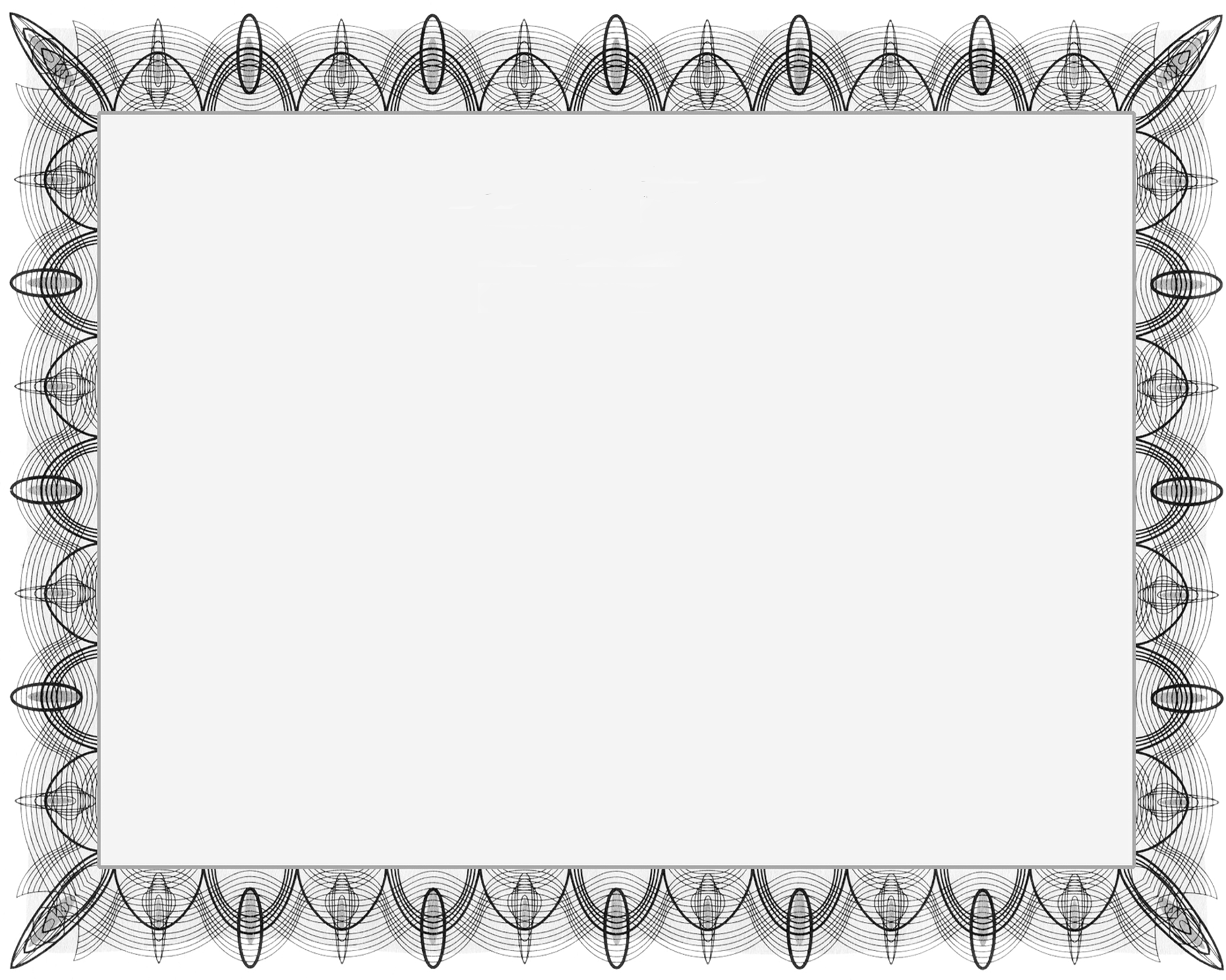 Atelier de clarification des valeurs 
et de transformation des attitudes 
sur les soins d'avortement   CERTIFICAT DE PARTICIPATIONATTRIBUÉE À
   ________________________________________________Nom[ville, pays]   			 		 			[insérer la date]                         	LIEU	                                                   	    					DATE EFFECTUÉ			Animateur de CVAT								Animateur de CVAT